Publicado en Madrid el 21/12/2021 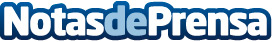 Ofi-logic Madrid: La tinta y el papel son los costes de impresión más altos de una empresaNo es la electricidad y tampoco el servicio técnico. Lo que más consume la impresora en una empresa es tinta y papelDatos de contacto:Ofi-Logic91 665 17 85Nota de prensa publicada en: https://www.notasdeprensa.es/ofi-logic-madrid-la-tinta-y-el-papel-son-los Categorias: Nacional Hardware Recursos humanos Consumo http://www.notasdeprensa.es